3 курс поварское дело(пм03)Лабораторная работа   Приготовление салата «Греческий». ПК 3.1 Подготавливать рабочее место, оборудование, сырье, исходные материалы для приготовления холодных блюд, кулинарных изделий, закусок в соответствии с инструкциями и регламентамиПК 3.3 Осуществлять приготовление, творческое оформление и подготовку к реализации салатов разнообразного ассортиментаЦель работы:  выработать практические навыки по приготовлению и оформлению салатов из сырых овощей, эстетический вкус при оформлении и подаче блюд.Посуда, инвентарь, оборудование: кастрюли, кухонные миски, столовые и закусочные тарелки, ложки, вилки, лопаточки, доски разделочные зеленого цвета, креманки; салатники, электроплита,  весы настольные.Оснащение: плакаты, Сборник рецептур блюд и кулинарных изделий; методические указанияПорядок работы 1. Организация рабочего места 2.Приготовить, оформить для подачи салат «Греческий» 2 порции/100гр.3.Оформить отчет и сдать работу4.Провести бракераж готовых салатов5.Убрать рабочее место, посуду6.Органолептическая оценка качества (бракераж) готовой продукции ТК салат «Греческий»Последовательность технологических операций для приготовлениясалата «Греческий»Операция №1. Организация рабочего места. Подобрать посуду, инвентарь. Получить продукты, согласно раскладке по ТК.Операция 2. Произвести оценку качества и безопасности сырья. Произвести обработку сырья.Операция 3. Помидоры, огурцы, брынзу нарезать крупными кубиками.Операция 4. Болгарский перец зачистить от зерен и также нарезать крупными кубиками.Операция 5. На дно салатной тарелки выложить листья зеленого салата.Операция 7. Сверху уложить нарезанные овощи.Операция 8. Добавить маслины, оливки, брынзу.Операция 9. Полить салат маслом оливковым.Операция 10. Подготовить посуду для отпуска, оформить и подать.Операция 11. Заполнить таблицу: Бракераж готовой продукции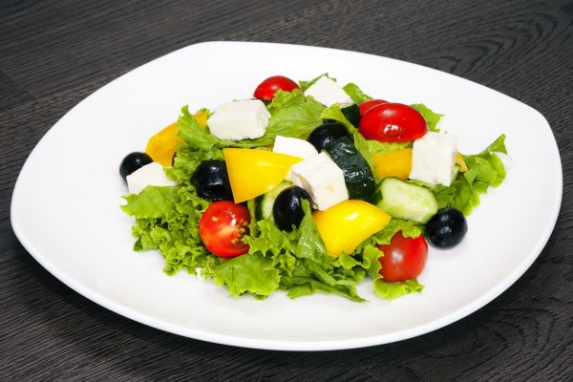 Отчет по лабораторной работе  Осваиваемая профессиональная компетенция: ПК 31. ПК 3.3.Название лабораторной работы_____________________________________Цель работы____________________________________________________Краткое содержание работы:1.________________________________________________________2._______________________________________________________3._________________________________________________________             4.Заполнить таблицу: Бракераж готовой продукции5. Составьте технологическую схему приготовления салата «Греческий»ВыводГотовое задание присылать на lubov.kyz@yandex.ruНаименование сырьяНорма закладки на 2порции, гНорма закладки на 2порции, гНаименование сырьяНорма закладки на 2порции, гНорма закладки на 2порции, гНаименование сырьяНорма закладки на 2порции, гНорма закладки на 2порции, гНаименование сырьяБруттоНеттоНаименование сырья1Помидоры60542Огурцы55523Перец болгарский (сладкий)25194Листья салата15115Брынза30296Оливки, консервированные без косточки15157Масло оливковое20208Соль44выход200Дата иВремяНаименованиеРезультаты  органолептической  оценки  и  степени  готовностиРезультаты  органолептической  оценки  и  степени  готовностиРезультаты  органолептической  оценки  и  степени  готовностиРезультаты  органолептической  оценки  и  степени  готовностиРезультаты  органолептической  оценки  и  степени  готовностиснятияблюдаблюдаВнешний видЦветЗапахКонсистенцияАроматчасбракераизготов.жаСалат «Греческий»блюда